Söndagen den 4 oktober 2015 träning 18:15 till 19:30 (75 min)Samling (5 min)Uppvärmning Konboll (10 min) 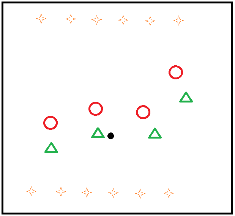 Snabbhet, passningar, rörelse utan boll och samarbeteDela lag om 4-5 spelare i varje. Ställ 5-6 koner på kortsidan i badmintonplanerna. Spelarna får inte studsa bollen och man får ta tre steg. Bollen ska hållas i handen när man gör mål. Sedan tar spelaren med sig konen hem till sin kortsida. Vinnande lag har alla koner.VATTENStationer 3 x 10 min (30 min)Genombrott genom madrasser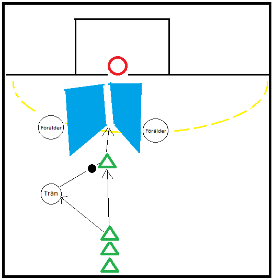 	Genombrott, springa, passa, våga, hoppa och skott
En målvakt, två föräldrar som håller varsin liten madrass som en kil.Barnen passar tränaren och springer med full satsning, får tillbaka bollen och tar sedan tre steg genom madrasserna, hoppar och skjuter mål.Glöm inte att byta målvakt 

Skott på målPassning, skott och hopp
Skott från V o H kant med målvakt, passar tränaren och får tillbaka bollen i full fartBommen (Lilla hallen)Balans, passningar och magträningTvå bommar och två stora madrasser under dem
Passningar till varandra: Sittande, stående och liggande.VATTENSpel på stor plan 3 x 10 minuters matcher (30 min) Dela tre lagTvå lag spelar match på stor plan
Tredje laget kör ”minifys” inne i lilla hallen (bara i ett roligt och lite busigt hårt tempo)SkottkärraSkottkärra crawlPassning med en sittande spelareSitupspassningar… 